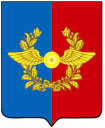 Российская ФедерацияИркутская областьУсольское районное муниципальное образованиеА Д М И Н И С Т Р А Ц И Я Городского поселенияСреднинского муниципального образованияОт 30.12.2019г.                      п. Средний                                          № 106П О С Т А Н О В Л Е Н И ЕВ соответствии с Гражданским кодексом Российской Федерации, Федеральным законом Российской Федерации от 12 января 1996 года № 7-ФЗ «О некоммерческих организациях», Федеральным законом от 06.10.2003 года № 131-ФЗ «Об общих принципах организации местного самоуправления в Российской Федерации», статьями ст.6, ст.47 Устава Среднинского муниципального образования, администрация городского поселения Среднинского муниципального образованияП О С Т А Н О В Л Я Е Т:Утвердить Перечень муниципальных бюджетных учреждений городского поселения Среднинского муниципального образования (Приложение № 1):Главному инспектору по делопроизводству, хранению и архивированию документов Сопленковой О.А.: опубликовать данное постановление в газете «Новости» и разместить на официальном сайте Среднинского муниципального образования в информационно-телекоммуникационной  сети «Интернет»  по адресу: http:admsred@mail.ru Контроль за исполнением настоящего постановления оставляю за собой.Глава городского поселенияСреднинского муниципального образования                               В.Д. БарчуковПЕРЕЧЕНЬ МУНИЦИПАЛЬНЫХ БЮДЖЕТНЫХ УЧРЕЖДЕНИЙГлава городского поселенияСреднинского муниципального образования                          В.Д. БарчуковПриложение №1Утверждено Постановлением администрации городского поселения Среднинского муниципального образованияот 30.12.2019 г. № 106№/№УчредительУчредительНаименование учрежденияНаименование учрежденияАдрес учрежденияАдрес учреждения1.1.Администрация городского поселения Среднинского муниципального образованияАдминистрация городского поселения Среднинского муниципального образованияМуниципальное бюджетное учреждение  «Культурно-досуговый и спортивный центр «Полёт» (МБУ КДСЦ «Полёт»)Муниципальное бюджетное учреждение  «Культурно-досуговый и спортивный центр «Полёт» (МБУ КДСЦ «Полёт»)665475, Российская Федерация, Иркутская область, Усольский район, р.п.Средний ДОС 11А.